МИНИСТЕРСТВО НАУКИ И ВЫСШЕГООБРАЗОВАНИЯ РОССИЙСКОЙ ФЕДЕРАЦИИФедеральное государственное бюджетное образовательное учреждениевысшего  образования «Забайкальский государственный университет»(ФГБОУ ВО «ЗабГУ»)Факультет   физической    культуры    и    спортаКафедра спортивных, медико-биологических дисциплинУЧЕБНЫЕ МАТЕРИАЛЫ для студентов заочной формы обученияпо анатомии и физиологии наименование дисциплины (модуля)для направления подготовки (специальности) 44.03.01 Педагогическое образованиеПрофиль "Физкультурное образование"код и наименование направления подготовки (специальности)Общая трудоемкость дисциплины (модуля) 288 / 8Краткое содержание курсаПеречень изучаемых тем, разделов дисциплины (модуля).Форма текущего контроля Перечень теоретических вопросов (для оценки знаний):Предмет и задачи курса «Анатомия и физиология». Краткие исторические сведения о развитии дисциплины.Основные закономерности физиологического развития человека  в онтогенезе.Организм человека как единое целое. Общая характеристика систем, органов, тканей. Понятия «рост» и «развитие». Общие понятия о системогенезе и гетерохронии. Системогенез как общая закономерность развития ребенка в эмбриональном и постнатальном развитии.  Этапы внутриутробного развития. Влияние внешней и внутренней сред на развивающийся плод. Критические периоды развития ребенка.Учение о постоянстве внутренней среды организма (К. Бернар). Гомеостазис и определяющие его факторы (У. Кеннон). Организм, внешняя и внутренняя среды организма. Понятие надежности биологической системы. Общие принципы строения нервной системы, ее возрастные особенности развития. Эмбрио- и онтогенез нервной системы.  Нейрон – структурная и функциональная единица нервной системы. Значение нейроглии.Рефлекс и рефлекторная дуга. Условные и безусловные рефлексы (их различие). Условные рефлексы у детей разного возраста. Строение спинного мозга. Простая рефлекторная дуга.Значение работ Р. Декарта, И.М. Сеченова, И.П. Павлова, П.К. Анохина в изучении функций центральной нервной системы. Условные и безусловные рефлексы. Торможение условных рефлексов. Виды безусловного и условного торможений. Значение условного торможения для обучения.Понятие о сенсорных системах (отличия понятий «органы чувств», «анализаторы», «сенсорные системы»). Учение И.П. Павлова о структуре анализатора. Значение анализаторов для психического развития ребенка.Значение зрения и слуха для развития речи. Пластичность типов высшей нервной деятельности как важнейшая особенность воспитания, обучения и перевоспитания характера человека.  Учение И.П. Павлова о двух сигнальных системах отражения действительности, их значение для психического развития ребенка. Развитие речи.Типы высшей нервной деятельности по И.П. Павлову и сопоставление их с понятиями темпераментов по Гиппократу.  Динамический стереотип и его роль в процессе обучения и воспитания детей и подростков. Периоды «ломки» динамического стереотипа. Особенности подросткового возраста.Учение о лево- и правополушарных людях. Особенности леворукости. Строение и значение опорно-двигательного аппарата. Общая характеристика развития костно-мышечной системы в различные возрастные периоды. Строение мышечной системы. Особенности развития мышечной системы ребенка и подростка в различные возрастные периоды. Перечислите основные функции и свойства скелетных мышц. Классификация скелетных мышц. Ротовая полость, зубы, пищеварение в ротовой полости. Пищевод и желудок, их строение. Особенности на различных возрастных этапах. Пищеварение в двенадцатиперстной кишке. Роль желчи  и панкреатического сока.  Тонкий и толстый кишечник. Особенности строения, пищеварения в тонком и толстом кишечнике. Требования к химическому составу пищевого рациона детей школьного и дошкольного возрастов. Понятия общего и основного обменов веществ. Белковый, жировой и углеводный обмены веществ, возрастные особенности и регуляция. Требования к режиму питания и распределению суточной калорийности по приемам пищи. Анатомо-физиологические особенности органов дыхания у детей различных возрастов. Особенности строения верхних, средних и нижних дыхательных путей.Значение носового дыхания для ребенка. Профилактика заболеваний верхних дыхательных путей.Возрастные особенности строения сердечно-сосудистой системы. Особенности строения сердечной мышцы. Большой и малый круги кровообращения. Артерии, вены, капилляры: движение крови по сосудам сердца, головного мозга.  Кровь как компонент внутренней среды организма. Возрастной аспект.Память. Виды памяти, особенности у детей.Представление механизма сна. Критерии оценки:Оценка «отлично» ставится, если студент показал полный объем, высокий уровень и качество знаний по данным вопросам, владеет культурой общения и навыками научного изложения материала, устанавливает связь между теоретическими знаниями и способами практической деятельности; ясно.Оценка «хорошо» ставится, если студент логично и научно изложил материал, но недостаточно полно определяет практическую значимость теоретических знаний; не высказывает своей точки зрения по данному вопросу, не смог дать достаточно полного ответа на поставленные вопросы.Оценка «удовлетворительно» ставится, если студент при раскрытии вопроса допустил содержательные ошибки, не соотнес теоретические знания и собственную практическую деятельность, испытывает затруднения при ответе на большинство вопросов.Оценка «неудовлетворительно» ставится, если студент показал слабые теоретические знания, допустил грубые ошибки при раскрытии вопроса, не смог ответить на заданные вопросыПеречень типовых задач (для оценки умений):По теме:  Анатомия и физиология как основные естественно-научные дисциплины, изучающие структуры и механизмы, обеспечивающие жизнедеятельность человека. Анатомо-физиологические особенности органов движения и опоры. Остеология. Миология. Выполнить задания в рабочей тетради «Опорно-двигательный аппарат».2. Анатомо-физиологические особенности нервной системы.Изучить в атласах и на муляжах, таблицах строение головного мозга. Уметь показать части ЦНС, и объяснить какие,  функции они выполняют.3. Анатомо-физиологические особенности эндокринной системы. Железы внутренней секреции. Анатомо-физиологические особенности сердечно-сосудистой системы. Анатомия сердца. Физиология сердечно-сосудистой системы.  Анатомо-физиологические особенности лимфатической системы. Внутренняя среда организма.  Кровь. Анатомо-физиологические особенности дыхательных путей. Физиология дыхания.Заполнить таблицу: Железы внутренней секреции, выделяемые ими гормоны и их физиологический эффект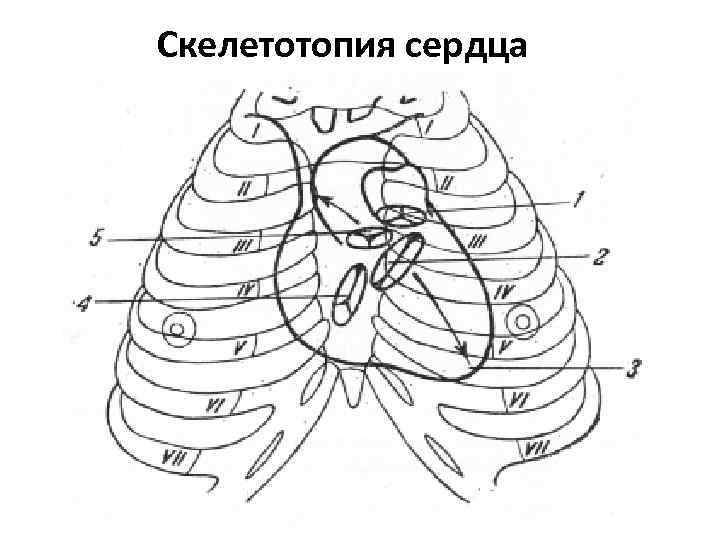 Обозначить скелетотопию сердца (границы сердца). Обозначить на рисунке основные структуры, образующие клапанный аппарат сердца. Зарисовать графологическую структуру «Строение стенки сердца»Обозначить на рисунке основные элементы проводящей системы сердца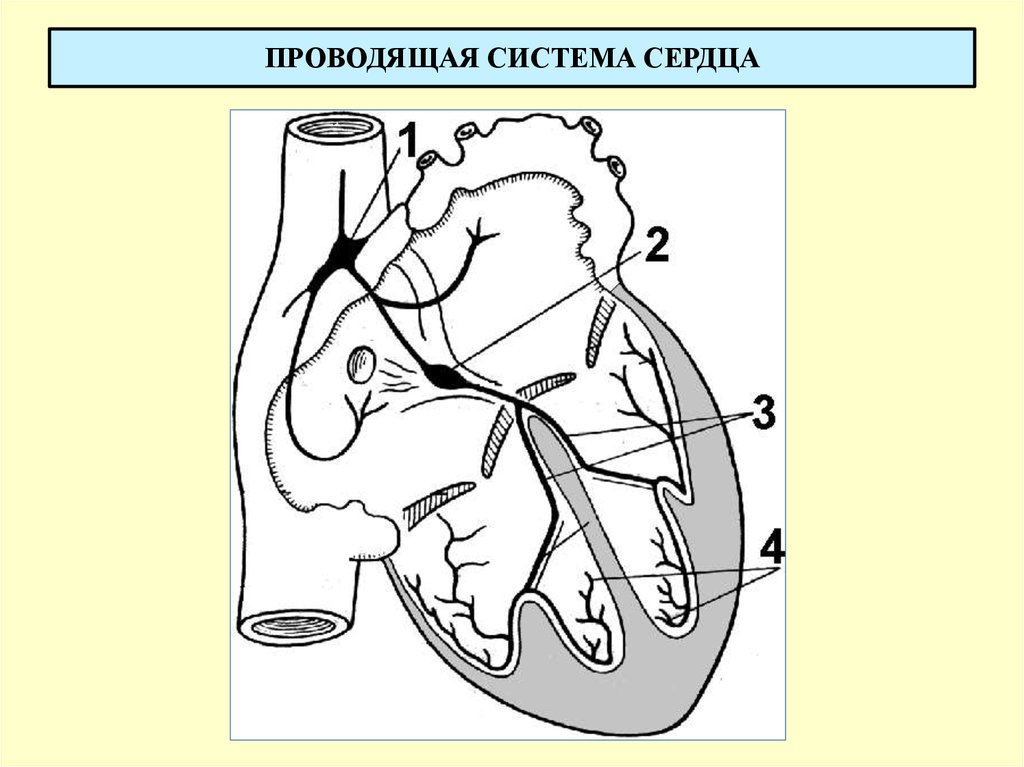 Рис. 1. Проводящая система сердцаЗаполнить таблицу и дать характеристику каждой фазе сердечного цикла. Начало фазы, окончание фазы, состояние клапанов, движение крови в каждую фазу.Тема 4. Анатомо-физиологические особенности пищеварительной системы. Анатомо-физиологические особенности пищеварительных желез.  Физиология пищеварения. Обмен веществ и энергии. Анатомо-физиологические особенности системы органов мочеобразования и мочевыделения. Физиология органов мочеобразовательной и мочевыделительной системы.  Анатомо-физиологические особенности репродуктивной системы человека.Уметь показать на таблице и муляжах расположение внутренних органов, рассказать особенности строения и выполняемые ими функции.Перечень типовых практических заданий (для оценки навыков и (или) опыта деятельности):По теме:  Анатомия и физиология как основные естественно-научные дисциплины, изучающие структуры и механизмы, обеспечивающие жизнедеятельность человека. Анатомо-физиологические особенности органов движения и опоры. Остеология. Миология.  Определите тип конституции учащихся старших классов и студентов. Оборудование: типомер либо транспортир, сантиметровая линейка  и дермографический карандаш. Примечание: работу лучше выполнять вдвоем. Определите (в положении лежа на спине) величину Вашего эпигастрального угла в градусах и в двух дистанциях (дистанции бикостарум (А1) и дистанции биспинарум (А2)) следующим образом: эпигастральный угол соответствует углу, образованному соединением пары ребер в месте  их прикрепления к грудине. Вершиной угла является мечевидный отросток. Транспортирная риска типомера с отметкой 0 устанавливается на область мечевидного отростка, ножки прибора разводятся по ходу дуги ребер, и таким образом определяется величина угла. А1 соответствует кратчайшему расстоянию между правой и левой точками пересечения реберной дуги с передней подмышечной впадиной. А2 соответствует кратчайшему расстоянию между левой передне-верхней осью повздошных костей в точке их пересечения с подмышечной линией. Если возникают сомнения, целесообразно провести наглядный осмотр живота. Определите свой морфофункциональный тип. Для детей выделяют четыре основных типа конституций – астеноидный, торакальный, мышечный, дигестивный.При определении типа следует обращать внимание на развитие формы спины, грудной клетки, живота, ног, степень развития костной, мышечной и жировой ткани. Формы спины бывают:Прямая – форма спины наблюдается при нормальном состоянии позвоночника. Сутулая – характеризуется выраженным позвоночным изгибом  в грудной части.  Уплощенная – характеризуется сглаженностью грудного и поясничного изгибов, особенной уплощенностью в области лопаток. Формы живота бывают: Впалый – отсутствие подкожно-жировой ткани, слабый мышечный тонус брюшной стенки, выступающие кости таза.Прямой – значительное развитие брюшинной мускулатуры, хороший тонус. Жироотложение слабое или умеренное, костный рельеф почти сглажен. Выпуклый – обилие подкожно-жирового слоя, развит слабо или умеренно. При этой форме живота обязательно складка, расположенная над лобком. Костный рельеф тазовых костей трудно прощупывается. Формы грудной клетки бывают: Уплощенная – острый эпигастральный угол.  Цилиндрическая – эпигастральный угол прямой. В профиль грудная клетка похожа на округлый цилиндр умеренной длины.Коническая – тупым эпигастральным углом. Грудная клетка имеет форму округлого цилиндра, заметно расширяющегося книзу подобно конусу. Формы ног бывают: Форма ног имеет особо важное значение при оценке конституции ребенка. Она может быть Х-образная (1, 2 и 3) степени и нормальная – прямые ноги. При Х-образной форме происходит соприкасание ног в коленном суставе, а между бедрами и икрами имеется просвет. О-образная форма – ноги не смыкаются на всем протяжении паха  до щиколоток. Степень их расхождения оценивается баллами «1», «2» и « 3». Костный, мышечный и жировой компоненты бывают: а) учитывается ширина эпифизов, измеряемых на плече, предплечье, голени и бедре. Их средняя арифметическая величина считается косвенной характеристикой массивности скелета: 1 балл – тонкий костяк с тонкими эпифизами; 2 балла – средний по массивности костяк со средними или крупными эпифизами; 3 балла – массивный, с очень широкими костями и мощными эпифизами. Иногда выделяют еще и промежуточные баллы – «1,5» и «2,5»; б) развитие мышечной ткани оценивается по ее величине и напряжению в основном на конечностях – плече и бедре как в спокойном, так  и в напряженном состояниях: 1 балл – слабое развитие мышечной ткани, ее дряблость, слабый тонус; 2 балла – умеренное развитие, виден рельеф основных групп мышц под кожей, хороший мышечный тонус; 3 балла – ярко выраженное развитие мускулатуры, четкий ее рельеф, сильный мышечный тонус; в) развитие жирового компонента определяется по сглаженности костного рельефа скелета:  1 балл – четко виден костный рельеф плечевого пояса, особенно ключицы и лопатки, видны ребра у места их прикрепления к грудине. Практически отсутствует подкожно-жировой слой, и средняя величина жировой складки колеблется от 3 до 6 мм;2 балла – костный рельеф виден только в области ключиц, весь остальной рельеф сглажен. Умеренное развитие подкожно-жирового слоя  на животе и спине, средняя величина жировой складки от 7 до 19 мм; 3 балла – обильное жироотложение на всех участках тела. Костный рельеф полностью сглажен. Сильное жироотложение в области живота, спины, конечностей. Толщина жировых складок от 20 мм  и выше. 2. Анатомо-физиологические особенности нервной системы.1. Определите свой тип высшей нервной деятельности по анамнестической схеме. Ответьте на 42 вопроса, характеризующих силу нервных процессов, их уравновешенность и подвижность. По шкале, приведенной ниже, оцените: Показатели силы нервных процессов 1. В конце каждого занятия не чувствую усталости. Материал усваиваю хорошо как в начале занятия, так и вообще. 2. В конце учебного года занимаюсь с той же активностью и продуктивностью, что и в начале. 3. Сохраняю высокую работоспособность до конца в период экзаменов и зачетов. 4. Быстро восстанавливаю силы после сессии, любой работы. 5. В ситуациях опасности действую смело, легко подавляя излишнее волнение, неуверенность, страх. 6. Склонен к риску, к «острым» ощущениям во время сдачи экзаменов и в других ситуациях, требующих энергичных действий. 7. На собраниях, заседаниях смело высказываю свое мнение, критикую недостатки своих товарищей. 8. Стремлюсь участвовать в общественной работе. 9. Неудачные попытки (при решении задачи, сдаче зачетов и т.д.) мобилизуют меня на достижение поставленной цели. 10. В случае неудачного ответа на экзаменах, получения двойки, незачета настойчиво готовлюсь к пересдаче. 11. Порицания родителей, преподавателей, товарищей (неудовлетворительная оценка, выговор, наказание) оказывают положительное влияние на мое состояние и поведение. 12. Безразличен к насмешкам, шуткам. 13. Легко сосредотачиваюсь и поддерживаю внимание во время умственной работы при помехах (хождение, разговоры). 14. После неприятностей легко успокаиваюсь и сосредотачиваюсь  на работе. Показатели уравновешенности нервных процессов 15. Спокойно делаю трудную и неинтересную работу.  16. Перед экзаменами, выступлениями сохраняю спокойствие. 17. Накануне экзаменов, переезда, путешествия поведение обычное. 18. Хорошо сплю перед серьезными испытаниями (соревнования и др.). 19. Сдерживаю себя, легко и быстро успокаиваюсь. 20. В волнующих ситуациях (спор, ссора) владею собой, спокоен. 21. Характерна вспыльчивость и раздражительность по любому поводу. 22. Проявляю сдержанность, самообладание при неожиданном известии.23. Легко храню в секрете неожиданную новость. 24. Начатую работу всегда довожу до конца. 25. Тщательно готовлюсь к решению сложных вопросов, поручений. 26. Настроение ровное, спокойное. 27. Активность в учебной работе, физической работе проявляются равномерно, без периодических спадов и подъемов. 28. Равномерная плавная речь, сдержанные движения. Показатели подвижности нервных процессов 29. Стремлюсь скорее начать выполнение всех учебных и общественных поручений. 30. Спешу, поэтому допускаю много ошибок. 31. К выполнению заданий приступаю сразу, не всегда обдумываю их. 32. Легко изменяю привычки, навыки и легко их приобретаю. 33. Быстро привыкаю к новым людям, к новым условиям жизни. 34. Люблю быть с людьми, легко завожу знакомства. 35. Быстро втягиваюсь в новую работу. 36. Легко перехожу от одной работы к другой.  37. Люблю, когда задания часто сменяются. 38. Легко и быстро засыпаю, просыпаюсь и встаю.  39. Легко переключаюсь от переживания неудач и неприятностей  к деятельности. 40. Чувства ярко проявляются в эмоциях, в мимике и негативных реакциях (краснею, бледнею, бросает в пот, дрожь, ощущаю сухость во рту и т.д.).  41. Часто меняется настроение по любому поводу.  42. Речь и движения быстрые. Показатели выраженности свойств нервной системыСложите в каждой графе баллы со знаком « + » и отдельно со знаком  « – », переведите их в проценты. За 100 % принимается общее число оценок, умноженное на максимальный балл. На основании полученных данных сделайте заключение о выраженности силы, уравновешенности, подвижности нервной системы, придерживаясь следующих ориентировочных границ: 50 %  и более – высокая; 49–25 % – средняя; 24–0 % – низкая. Соответствующие границам цифры со знаком « + » характеризуют высокую, среднюю и низкую выраженность силы, уравновешенности и подвижности нервной системы, со знаком « – » – слабость, неуравновешенность и инертность. Таблица 1 Оценка степени выраженности свойств нервной системы Тема 3. Анатомо-физиологические особенности эндокринной системы. Железы внутренней секреции. Анатомо-физиологические особенности сердечно-сосудистой системы. Анатомия сердца. Физиология сердечно-сосудистой системы.  Анатомо-физиологические особенности лимфатической системы. Внутренняя среда организма.  Кровь. Анатомо-физиологические особенности дыхательных путей. Физиология дыхания.Ситуационные задачиЗадача № 1У больного необыкновенно большие нос, уши, губы, нижняя челюсть. У пожилого человека болезнь настолько изменила пропорции, что лицо приобрело гротескные черты «морды льва». Характерны очень крупные кисти рук и стопы ног.   Поставьте диагноз . (Акромегалия)Задача №2Больной вял, сонлив, равнодушен к окружающему, быстро устаѐт. Внешне отмечается сухие ломкие волосы, лицо одутловатое и маскообразное, черты лица грубые, появляются мешки под глазами. Определите состояние . ( Микседема)Задача № 3Больная, 40 лет, жалуется на раздражительность, учащенное сердцебиение и бессонницу. Не смотря на хороший аппетит, вес тела недостаточный. При осмотре у больной отмечается увеличение щитовидной железы, дрожание пальцев, глаза выпучены. Как называется эта болезнь и каковы ее причины? ( Базедова болезнь)Задача № 4И.С.Тургенев «Живые мощи»  «Я приблизился и остолбенел от удивления. Передо мной лежало живое существо, но что это было такое?! Голова совершенно высохшая, одноцветная, бронзовая: ни дать, ни взять - икона старинного письма; нос узкий, как лезвие ножа; губ почти не видать- только зубы белеют и глаза, да изпод платка выбиваются на лоб жидкие пряди желтых волос».  Признаки какого заболевания описаны в этом произведении? ( Аддисона болезнь)Задача № 5Для определения срока овуляции в месячном цикле у женщин используется метод измерения базальной температуры тела. Действие какого полового гормона приводит к изменению базальной температуры тела у женщин? Ответ: (К изменению базальной температуры тела у женщин приводит прогестерон. Метод определения срока овуляции в месячном цикле у женщин основан на метаболическом типе влияния прогестерона, т.к. последний вызывает увеличение основного обмена и усиления катаболических процессов.)Задача № 6Больной нарушил назначенную врачом диету: не принял пищу в момент максимального действия препарата; в результате появилось острое чувство голода, слабость, дрожь в конечностях, сердцебиение, повышенное потоотделение. Какой препарат и при каком заболевании принимал больной? Выпишите этот препарат в рецепте.  Ответ (Инсулин, при сахарном диабете).1. По формуле Людвига вычислите должную жизненную емкость легких (ДЖЕЛ), основываясь на результатах жизненной емкости легких (ЖЕЛ): ДЖЕЛ жен. = [(40 × Рост стоя (см)) + (10 × Вес (кг)] – 3 800; ДЖЕЛ муж. = [(40 × Рост стоя (см)) + (30 × Вес (кг)] – 4 400. Сравните измеренную фактическую ЖЕЛ с должными величинами по расчетной формуле. Отклонение ЖЕЛ от ДЖЕЛ в пределах ±15 % является нормой, свыше ±20 % и больше указывает на слабость легочной системы.  2. Рассчитайте величину систолического (САД), диастолического (ДАД), пульсового (ПД) и среднего артериального давления (АДср):а) для детей до 15 лет величина систолического давления вычисляется по ориентировочной формуле: САД = 2 × Возраст + 80, где 80 – константа; б) если возраст от 16 до 20 лет, то: САД = 1,7 × Возраст + 83, где 83 – константа; ДАД = 1,6 × Возраст + 42, где 42 – константа; в) если ваш возраст от 20 до 80 лет, то: САД = 0,4 × Возраст + 109, где 109 – костанта; ДАД = 0,3 × Возраст + 67, где 67 – константа; г) пульсовое давление (ПД): ПД = САД – ДАД, АДср = ДД + 1/2 ПД. АДСР. – показатель гемодинамики, который колеблется в пределах 90–105 мм рт. ст. АДСР. меньшее на 10–30 мм рт. ст. указывает на утомление (показатель перенапряжения сосудистой системы). Сравните полученные данные с нормативными и сделайте выводы о состоянии сердечнососудистой системы. Определите степень адаптации системы кровообращения: Критерии оценки систолического (САД) и диастолического (ДАД) давления Тема 4. Анатомо-физиологические особенности пищеварительной системы. Анатомо-физиологические особенности пищеварительных желез.  Физиология пищеварения. Обмен веществ и энергии. Анатомо-физиологические особенности системы органов мочеобразования и мочевыделения. Физиология органов мочеобразовательной и мочевыделительной системы.  Анатомо-физиологические особенности репродуктивной системы человека.Определите с помощью формул затраты энергии на основной обмен. Затраты энергии на основной обмен можно определить по таблицам, зная рост, вес и возраст человека, а также по различным формулам, например, по формуле Бенедикта: а) формулы для мужчин: К24 = 66,473 + (13,752 × W) + (5,003 – S) – (6,755 – а); б) формулы для женщин: К24 = 655,096 + (9,563 × W) + (1,850 × S) – (4,676 × а), где К24 – общая суточная теплопродукция основного обмена в больших калориях; W – вес в килограммах; S – рост в сантиметрах;  а – возраст в годах. Мышечная работа значительно увеличивает расход энергии. Поэтому суточный расход энергии у здорового человека превышает величину основного обмена. Это увеличение энергетических затрат составляет рабочую прибавку.  При этом следует учитывать, что энергия при слушании лекций  у студентов составляет 145 %, при самостоятельных занятиях – 160 %,  а в свободное время – 220 % величины основного обмена.  Общая трата энергии за сутки вычисляется путем сложения общей суточной теплопродукции основного обмена и затрат энергии на выполнение различных видов работы. Общий суточный расход энергии для представителей различных профессий составляет: а) 3 000–3 200 ккал (работники умственного труда); б) 3 500 ккал (рабочие механизированных производств); в) 4 000 ккал (рабочие, занятые физическим трудом);  г) 4 500–5 000 ккал (рабочие тяжелого физического труда).Иметь практический опыт: самостоятельной работы с конспектом лекций, а также опыт работы с анатомическими атласами, с видео-презентацией, с планшетом и муляжом по всем изучаемым темам.Контрольная работа №___ Рекомендации по определению варианта, задания для выполнения контрольной работы, методические рекомендации по выполнению заданий.РефератКритерии оценки рефератовРеферат – краткая запись идей, содержащихся в одном или нескольких источниках, которая требует умения сопоставлять и анализировать различные точки зрения. Реферат – одна из форм интерпретации исходного текста или нескольких источников. Поэтому реферат, в отличие от конспекта, является новым, авторским текстом. Новизна в данном случае подразумевает новое изложение, систематизацию материала, особую авторскую позицию при сопоставлении различных точек зрения.  Реферирование предполагает изложение какого-либо вопроса на основе классификации, обобщения, анализа и синтеза одного или нескольких источников.Специфика реферата (по сравнению с курсовой работой):• не содержит развернутых доказательств, сравнений, рассуждений, оценок,• дает ответ на вопрос, что нового, существенного содержится в тексте.
 Виды рефератовСтруктура реферата: 1) титульный лист; 2) план работы с указанием страниц каждого вопроса, подвопроса (пункта);3) введение;4) текстовое изложение материала, разбитое на вопросы и подвопросы (пункты, подпункты) с необходимыми ссылками на источники, использованные автором;5) заключение;6) список использованной литературы;7) приложения, которые состоят из таблиц, диаграмм, графиков, рисунков, схем (необязательная часть реферата).Приложения располагаются последовательно, согласно заголовкам, отражающим их содержание.Реферат оценивается научным руководителем исходя из установленных кафедрой показателей и критериев оценки реферата.Критерии и показатели, используемые при оценивании учебного реферата Оценивание рефератаРеферат оценивается по 100 балльной шкале, балы переводятся в оценки успеваемости следующим образом: • 86 – 100 баллов – «отлично»; • 70 – 75 баллов – «хорошо»; • 51 – 69 баллов – «удовлетворительно;• мене 51 балла – «неудовлетворительно».Баллы учитываются в процессе текущей оценки знаний программного материала.Темы:Краткие исторические сведения о развитии дисциплины. Периоды развития организма. Понятие паспортного и биологического возрастов.Эмбриогенез и онтогенез нервной системы. Учение о постоянстве внутренней среды организма (К. Бернар). Гомеостазис и определяющие его факторы (У. Кеннон.. Возрастные особенности развития нервной системы ребенка.  Строение спинного мозга. Простая рефлекторная дуга.Значение работ Р. Декарта, И.М. Сеченова, И.П. Павлова, П.К. Анохина в изучении функций центральной нервной системы. Условные и безусловные рефлексы.  Формирование условных рефлексов у детей. Понятие транзиторных рефлексов. Учет этих особенностей в процессе обучения.Торможение условных рефлексов. Виды безусловного и условного торможений. Значение условного торможения для обучения. Понятие о сенсорных системах (отличия понятий «органы чувств», «анализаторы», «сенсорные системы»). Учение И.П. Павлова о структуре анализатора. Значение анализаторов для физического развития ребенка. Возрастной аспект формирования анализаторной системы. Значение зрения и слуха для развития речи. Виды рецепторов и синапсов. Особенности развития в онтогенезе. Пластичность типов высшей нервной деятельности как важнейшая особенность воспитания, обучения и перевоспитания характера человека. Учение И.П. Павлова о двух сигнальных системах отражения действительности, их значение для психического развития ребенка. Развитие речи. Возрастные особенности развития скелета и его отделов. Возрастные особенности мышечной системы.Мышечный тонус, мышечная масса и сила мышц подростков. Центральные аппараты управления движениями. Двигательные программы. Координация движений. Выработка двигательных навыков учащихся в профессиональной деятельности.Другие формы текущего контроля Форма промежуточного контроляТест с одним вариантом ответа Отметьте основные условия, необходимые для проведения антропометрических исследований: а) использование определенного антропометрического инструментария; б) использование определенной методики; в) проведение измерений на обнаженном теле, в положении по стойке «смирно»; г) проведение обследования натощак; д) проведение обследования в утренние часы, в теплом, светлом помещении; е) сравнение полученных данных со стандартами;ж) выявление функциональных показателей после нагрузки. 2. Наиболее информативны в дошкольном возрасте (4–7 лет) следующие показатели: а) длина тела; б) погодовые прибавки; в) число постоянных зубов; г) изменение пропорций телосложения; д) степень развития вторичных половых признаков. 3. Установите соответствие между измерением и измерительным прибором:  1) длина тела; 2) длинники; 3) диаметры; 4) толщина жировой складки. а) ростомером; б) антропометром; в) сантиметровой лентой; г) металлической линейкой.4. Сколиоз – это заболевание, связанное: а) с возрастом;                                         б) полом; в) наследственностью;       г) неправильной посадкой за партой.5. Типы высшей нервной деятельности (ВНД) были впервые изучены: а) П.К. Анохиным; б) И.П. Павловым; в) Гиппократом.6. Тип высшей нервной деятельности ребенка зависит: а) от возраста; б) пола; в) силы нервных процессов; г) уравновешенности между процессами возбуждения и торможения. 7. Уравновешенный тип – это: а) сангвиник; б) холерик; в) меланхолик; г) флегматик.8. Левое полушарие головного мозга человека отвечает: а) за вербальный контакт; б) невербальный контакт; в) молчаливое полушарие.9.  Функциональную пробу с физической нагрузкой надо провести: а) при очередном медицинском осмотре; б) любом обращении ребенка за медицинской помощью; в) скрининг-тестах. 10. Показатель физической работоспособности нужно определять при состоянии и оценке: а) умственной работоспособности; б) нервной системы; в) опорно-двигательного аппарата. 11. Критерием оценки биологического возраста является: а) количество постоянных зубов; б) результаты теста Керна – Йирасека; в) масса тела;                     г) длина тела. 12. Для оценки функционального состояния организма необходимо: а) оценить бег на скорость; б) прыжки в длину; в) состояние центральной нервной системы; г) психомоторное развитие ребенка. 13. Правильной оценкой физического развития является: а) низкий рост; б) нарушение осанки; в) избыток массы тела; г) нормальное физическое развитие; д) физическое развитие выше среднего.14. Высказывания верны (да, нет): а) поведение человека во многом определяется особенностями его нервных процессов; б) типы ВНД, выделенные на основе силы, уравновешенности  и подвижности нервных процессов, присущи только человеку; в) темперамент человека можно изменить целенаправленными усилиями; г) человек отличается от животных тем, что способен к выработке условных рефлексов; д) вторая сигнальная система действительности – это система условных рефлексов на словесные раздражители; е) первая сигнальная система действительности для человека полностью утратила свое значение; ж) так как возможность развития второй сигнальной системы  у человека предопределена генетически, то она формируется у любого человека, независимо от внешних условий; з) вторая сигнальная система действительности является основой абстрактно-логического мышления.15. Выберите верное высказывание: а) онтогенез – это развитие организма от рождения до 24 лет; б) рост и развитие – два параллельных и равномерно протекающих процесса; в) гетерохронность – это увеличение скорости роста и развития детей до 6 лет; г) биологическая надежность биологических систем генетически предопределена, и поэтому в течение жизни индивид не изменяется.Задание: составить словарь анатомических и физиологических терминов. Правила составления словаря анатомических и физиологических терминов Необходимость регулярного ведения словаря связана с большим объемом информации, который необходимо усвоить первокурснику при изучении анатомии и физиологии. Человек, который знает содержание научных понятий, может читать и понимать научную литературу, мыслить с помощью научного языка в данной области знания, правильно, на научной основе строить свои представления (модели) окружающего мира. Освоение научных понятий естественных и гуманитарных дисциплин – основная задача студента в процессе обучения.Использовать для составления собственного словаря понятий (глоссария) следующие источники информации:1. Лекции 2. Словари по отраслям знаний.  3. Справочники 4. Энциклопедии 5. Учебники, как правило, содержащие краткий глоссарий. 6. Интернет (после проверки по вышеперечисленным 1-5 пунктам).Курсовая работа (курсовой проект)Рекомендации по определению варианта, перечень тем, методические рекомендации по выполнению работы.ЗачетПеречень примерных вопросов для подготовки к зачету.ЭкзаменПеречень примерных вопросов для подготовки к экзамену.1. Предмет анатомии, физиологии. Методы анатомических и физиологических исследований. Страницы истории. 2. Учение о функциональной системе П.К.Анохина. Механизмы целенаправленного поведения человека. 3.Внутренняя среда организма. Понятие о гомеостазе. 5. Общая характеристика основных функций крови. 6. Эритроциты, их строение, классификация, количество и функции. Дыхательная функция крови и роль эритроцитов в ее осуществлении. 7. Лейкоциты, их строение, классификация, количество и функции. 8. Состав и свойства плазмы крови. 9. Свертывающая система крови и ее значение. 10.Группы крови. Резус-фактор. 11.Реакция крови. Роль буферных систем в поддержании рН крови. 12.Напряжение газов в крови и тканях. Транспорт кислорода и углекислого газа. 13.Механизм дыхательных движений. Вдыхаемый, выдыхаемый и альвеолярный воздух, его состав и объем. 14.Дыхательный центр. Ритмическая деятельность дыхательного центра. Рефлекторная регуляция дыхания. Гуморальные механизмы регуляции дыхания. 15.Строение и функции сердечно-сосудистой системы. Основные физиологические свойства сердечной мышцы. 16.Автоматизм сокращений сердца и его природа. Проводящая система сердца.17. Понятие о систолическом и минутном объеме сердца, частота сердечных сокращений. Пульс.   18. Иннервация сосудов. Сосудодвигательный центр. 19. Свойства и состав слюны. Регуляция слюноотделения. 20. Состав и свойства желудочного сока. Механизм отделения желудочного сока. 21.Состав и свойства поджелудочного сока. Регуляция его выделения. 22. Двенадцатиперстная кишка и ферментный состав ее пищеварительного сока. 23.Печень и ее функции. Состав и свойства желчи, регуляция ее образования и выделения. 24. Процесс всасывания в пищеварительном тракте. 25. Обмен веществ и энергии в организме. 26. Белки, их природа и физиологическое значение. Основные представления об обмене белков. 27.Обмен липидов, его регуляция. 28. Обмен углеводов, его регуляция. 29. Витамины, их классификация. Значение для организма. 30. Основной обмен и расход энергии в процессе жизнедеятельности.  31. Физиологическое обоснование норм питания.32.  Терморегуляция, роль подбугровой области в терморегуляции. 33. Почки, их строение и выделительная функция. 34. Биологическая роль эндокринных желез. Эндокринные функции надпочечников. 35. Механизм действия гормонов. 36. Гормональная функция передней, средней и задней долей гипофиза. 37.Передача возбуждения в синапсе. Строение нервно-мышечного синапса. 38.Свойства поперечно-полосатых мышц. Одиночные и тетанические сокращения. 39.Мышечное волокно и его молекулярная структура. Сокращение мышечного волокна. 40. Свойства нервных центров. 41. Принцип доминанты. Роль доминанты в координации функций нервных центров. 42. Торможение в ЦНС. 43. Вегетативные рефлексы и центры регуляции вегетативных функций.44. Спинной мозг, строение и функции.45. Функции продолговатого мозга. 46. Ретикулярная формация ствола. Нисходящие и восходящие влияния РФ. 47. Анатомия и физиология среднего мозга. 48. Функции промежуточного мозга. 49. Мозжечок, строение и функции. 50. Функции лимбической системы и базальных ганглиев. 51. Строение и функции коры больших полушарий. 52. Общая характеристика рецепторов органов чувств, анализаторов. 53. Мышечно-суставная рецепция. 54. Физиология вестибулярного аппарата. 55. Физиология эмоций. 56. Классификация безусловных рефлексов. Локализация безусловных рефлексов в ЦНС (центры голода, насыщения, жажды, агрессии, ярости). 57.Условный рефлекс как универсальный приспособительный механизм в животном мире. Правила образования условного рефлекса. 58. Механизмы образования временных связей. 59. Внешнее и внутреннее торможение УР.60. Иррадиация, концентрация и взаимная индукция торможения и возбуждения. 61. Современные представления о механизмах сна. 62. Аналитико-синтетическая (интегративная) деятельность головного мозга. Взаимоотношение 1 и 2 сигнальных систем. 63. Типы ВНД человека и животных, их физиологическая характеристика.Оформление письменной работы согласно МИ 4.2-5/47-01-2013 Общие требования к построению и оформлению учебной текстовой документацииУчебно-методическое и информационное обеспечение дисциплиныОсновная литература*Печатные издания1.Курепина, М.М. Анатомия человека. Атлас : атлас / М. М. Курепина, Г. Г. Воккен. - 3-е изд. - Москва : Просвещение, 1979. - 126 с. : ил. - 1-40. Количество экземпляров 64.Издания из ЭБС1. Дробинская, Анна Олеговна. Анатомия и физиология человека : Учебник / Дробинская Анна Олеговна; Дробинская А.О. - 2-е изд. - М. : Издательство Юрайт, 2017. - 414. - (Профессиональное образование). - ISBN 978-5-534-00684-1 : 155.61. Ссылка на ресурс: https://www.biblio-online.ru/book/F0CAD6D6-5B8B-4B16-A66F-7D10346EB6DC2. Любимова, Зарема Владимировна. Возрастная анатомия и физиология в 2 т. Т. 1 организм человека, его регуляторные и интегративные системы : Учебник / Любимова Зарема Владимировна; Любимова З.В., Никитина А.А. - 2-е изд. - М. : Издательство Юрайт, 2016. - 447. - (Бакалавр. Академический курс). - ISBN 978-5-9916-3976-7. - ISBN 978-5-9916-3978-1 : 132.68. Ссылка на ресурс: http://www.biblio-online.ru/book/6CDA3C72-B8D8-42A2-8E15-7DC0FD1BEE533. Любимова, Зарема Владимировна. Возрастная анатомия и физиология в 2 т. Т. 2 опорно-двигательная и висцеральные системы : Учебник / Любимова Зарема Владимировна; Любимова З.В., Никитина А.А. - 2-е изд. - М. : Издательство Юрайт, 2016. - 372. - (Бакалавр. Академический курс). - ISBN 978-5-9916-3977-4. - ISBN 978-5-9916-3978-1 : 113.84. Ссылка на ресурс: http://www.biblio-online.ru/book/45E60D87-645E-4A93-B448-81B8D373B8E3 4.  Замараев, Виктор Алексеевич. Анатомия для студентов физкультурных вузов и факультетов : Учебник и практикум / Замараев Виктор Алексеевич; Замараев В.А., Година Е.З., Никитюк Д.Б. - М. : Издательство Юрайт, 2017. - 416. - (Бакалавр. Академический курс). - ISBN 978-5-9916-8588-7 : 155.61. Ссылка на ресурс: https://www.biblio-online.ru/book/8B720F71-BC29-4496-8E04-9686E789614FДополнительная литература* Печатные издания1.Коваль, Валерий Иосифович. Гигиена физического воспитания и спорта : учебник / Коваль Валерий Иосифович, Родионова Тамара Алексеевна. - Москва : Академия, 2010. - 320 с. - (Высшее профессиональное образование). - ISBN 978-5-7695-6434-5 : 308-00. Количество экземпляров – 19.2.Дашиева, Д.А. Анатомия и морфология человека : учеб. пособие / Д. А. Дашиева. - Чита : ЗабГУ, 2014. - 130 с. : ил. - ISBN 978-5-9293-1121-5 : 130-00. Количество экземпляров – 72+е.Издания из ЭБС1.Замараев, Виктор Алексеевич. Анатомия : Учебное пособие / Замараев Виктор Алексеевич; Замараев В.А. - 2-е изд. - М. : Издательство Юрайт, 2017. - 255. - (Профессиональное образование). - ISBN 978-5-534-00145-7 : 102.38. Ссылка на ресурс: https://www.biblio-online.ru/book/72735397-AA3D-4EA5-B3CD-6DDDBCEDE974*Указывается не более пяти изданий.Базы данных, информационно-справочные и поисковые системы* *Указываются базы данных,  информационно-справочные и поисковые системы, необходимые для проведения конкретных видов занятий по дисциплине.https://e.lanbook.com/ Электронно-библиотечная система «Издательство «Лань».https://www.biblio-online.ru/ Электронно-библиотечная система «Юрайт»http://www.studentlibrary.ru/ Электронно-библиотечная система «Консультант студента»http://www.trmost.com/ Электронно-библиотечная система «Троицкий мост»2. Научные ресурсы:http://diss.rsl.ru/ Электронная библиотека диссертаций Российской государственной библиотеки.https://elibrary.ru/ Научная электронная библиотека eLIBRARY.RUЭлектронные библиотекиhttp://www.rgub.ru/ Российская государственная библиотека для молодежиhttp://www.benran.ru/ Библиотека по естественным наукамhttp://studentam.net/ Электронная библиотека учебниковПеречень программного обеспеченияMicrosoft Windows, Microsoft Office.*Указываются базы данных,  информационно-справочные и поисковые системы необходимые для проведения конкретных видов занятий по дисциплине.Ведущий преподаватель:  к.б.н., доцент Дашиева Д.А.                                Заведующий кафедрой: к.п.н., доцент Астафьев В.С. Виды занятийРаспределение по семестрам в часах Распределение по семестрам в часах Распределение по семестрам в часах Всего часовВиды занятий--2--семестр--3--семестр----семестрВсего часов12345Общая трудоемкость14472216Аудиторные занятия, в т.ч.:221234лекционные (ЛК)10616практические (семинарские) (ПЗ, СЗ)12618лабораторные (ЛР)Самостоятельная работа студентов (СРС)12260182Форма промежуточного контроля в семестре*экзэкз72Курсовая работа (курсовой проект) (КР, КП)МодульНаименование разделаВсего часовАудиторные занятияАудиторные занятияАудиторные занятияСРСМодульНаименование разделаВсего часовЛКПЗ(СЗ)ЛРСРС1Анатомия и физиология как основные естественно-научные дисциплины, изучающие структуры и механизмы, обеспечивающие жизнедеятельность человека. Анатомо-физиологические особенности органов движения и опоры. Остеология. Миология.7046602Анатомо-физиологические особенности нервной системы. Классификация нервной системы. Спинной мозг. Головной мозг. Функциональная анатомия конечного мозга. Анатомо-физиологические особенности высшей нервной деятельности. Периферическая нервная система. Анатомо-физиологические особенности вегетативной нервной системы.Сенсорные системы. Органы чувств.  Понятие об анализаторах.7466623Анатомо-физиологические особенности эндокринной системы. Железы внутренней секреции. Анатомо-физиологические особенности сердечно-сосудистой системы. Анатомия сердца. Физиология сердечно-сосудистой системы.  Анатомо-физиологические особенности лимфатической системы. Внутренняя среда организма . Кровь. Анатомо-физиологические особенности дыхательных путей. Физиология дыхания. 3633304  Анатомо-физиологические особенности пищеварительной системы. Анатомо-физиологические особенности пищеварительных желез.  Физиология пищеварения. Обмен веществ и энергии.Анатомо-физиологические особенности системы органов мочеобразования и мочевыделения. Физиология органов мочеобразовательной и мочевыделительной системы.  Анатомо-физиологические особенности репродуктивной системы человека.363330ИТОГО2161618182ГормонМесто действияЭффектГормоны гипофизаГормоны гипофизаГормоны гипофизаГормоны эпифизаГормоны эпифизаГормоны эпифизаГормоны щитовидной железыГормоны щитовидной железыГормоны щитовидной железыГормон паращитовидной железыГормон паращитовидной железыГормон паращитовидной железыГормоны надпочечниковГормоны надпочечниковГормоны надпочечниковГормоны поджелудочной железыГормоны поджелудочной железыГормоны поджелудочной железыГормоны половых железГормоны половых железГормоны половых железГормон вилочковой железыГормон вилочковой железыГормон вилочковой железыСтенки сердцаСтенки сердцаСтенки сердцаСтенки сердцаСтенки сердцаСтенки сердцаСтенки сердцаЭндокардЭндокардМиокардМиокардМиокардЭпикардЭпикардПредсердийПредсердийЖелудочковЖелудочковЖелудочковНаружный слойВнутренний слойНаружныйСреднийВнутреннийНазвание фазыНачало фазыОкончание фазы AV клапаныПЛ клапаныДвижение кровиСхема движения крови Систола предсердий 0,1 секСистола желудочков 0,33 секА) фаза напряжения 0,08 секБ) Фаза изгнания 0,25 секОбщая диастола 0,37 секМорфофункциональный тип Эпигастральный угол в градусахФорма живота СоотношенияБрахиморфный104,3–105,6 Грушевидная, основание – расширенное кверхуA1 > А2Мезоморфный90–89,8 ОвоиднаяA1 = А2Долихоморфный74,3–76,5 Грушевидная, основание – расширенное книзу A1 < А2ПризнакТип конституцииТип конституцииТип конституцииТип конституцииПризнакастеноидный торакальныймышечныйдигестивныйФормы:спинысутулая прямая прямаяпрямаяуплощеннаяГрудной клеткиуплощенная цилиндрическаяцилиндрическаяконическаяживота впалая, прямаяпрямаяпрямаявыпуклая, ног О-образнаяО-образная или Хобразная, нормальнаяО-образная или Хобразная, нормальнаяХ-образнаяРазвитие (баллы):скелета 11–1,52–32,5–3мускулатуры 11,5–22–32–3жироотложение 11–1,51,5–33–4Сила Сила Уравновешенность Уравновешенность ПодвижностьПодвижностьНомерапоказателейОценкаНомера показателейОценкаНомера показателей Оценка11529142842Сумма баллов со знаком «+»Сумма баллов со знаком «+»Сумма баллов со знаком «+»Сумма баллов со знаком «–»Сумма баллов со знаком «–»Сумма баллов со знаком «–»Алгебраическаясумма баллов (%)Алгебраическаясумма баллов (%)Алгебраическаясумма баллов (%)Выраженность признаков, характеризующих свойства нервной системыБаллыУтвердительный ответ В высшей степени В средней степени В малой степени+ 3+ 2+ 1Неопределенный ответ0Отрицательный ответ  В высшей степени В средней степени В малой степени + 3+ 2+ 1Показатель, мм рт. ст.Показатель, мм рт. ст.ОценкаСАДДАД106–130100–10590–9975–89131–135136–150150 и более55–8055–7045–5420–4481–8990–9596–110Физиологическая нормаСклонность к понижениюПонижено (консультация врача)Очень низкое, рекомендовано обследование и лечениеНесколько повышено (зона риска)Значительно повышеноВысокое, рекомендовано обследование и лечениеПо полноте изложенияИнформативные (рефераты-конспекты).По полноте изложенияИндикативные (рефераты-резюме).По количеству реферируемых источниковМонографические.По количеству реферируемых источниковОбзорные.Критерии Показатели1.Новизна реферированного текста Макс. - 20 баллов- актуальность проблемы и темы;
- новизна и самостоятельность в постановке проблемы, в формулировании нового аспекта выбранной для анализа проблемы;
- наличие авторской позиции, самостоятельность суждений.2. Степень раскрытия сущности проблемы
Макс. - 30 баллов- соответствие плана теме реферата;
- соответствие содержания теме и плану реферата;
- полнота и глубина раскрытия основных понятий проблемы;
- обоснованность способов и методов работы с материалом;
- умение работать с литературой, систематизировать и структурировать материал;
- умение обобщать, сопоставлять различные точки зрения по рассматриваемому вопросу, аргументировать основные положения и выводы.3. Обоснованность выбора источников
Макс. - 20 баллов- круг, полнота использования литературных источников по проблеме;
- привлечение новейших работ по проблеме (журнальные публикации, материалы сборников научных трудов и т.д.).4. Соблюдение требований к оформлению Макс. - 15 баллов- правильное оформление ссылок на используемую литературу;
- грамотность и культура изложения;
- владение терминологией и понятийным аппаратом проблемы;
- соблюдение требований к объему реферата;
- культура оформления: выделение абзацев.5. Грамотность Макс. - 15 баллов- отсутствие орфографических и синтаксических ошибок, стилистических погрешностей;
- отсутствие опечаток, сокращений слов, кроме общепринятых;
- литературный стиль.